МКДОУ «Детский сад № 3 п. Теплое»Проект в старшей группе № 2«Загадочный космос»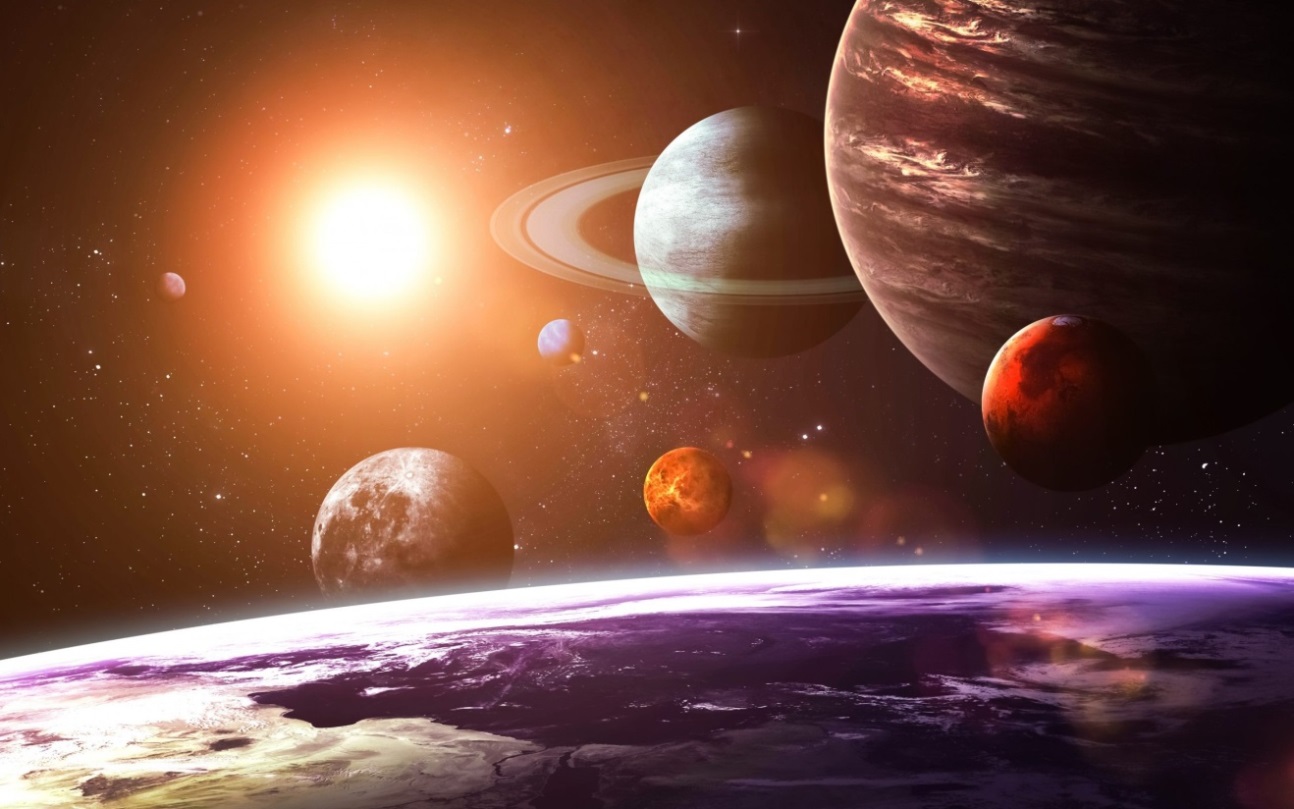 Воспитатели: Михайлова А.Н.Евстратова О.С.Вид проекта – групповой, краткосрочныйТип проекта – познавательныйСрок реализации проекта – апрель 2021 г.ПроблемаСовременные дошкольники задают много вопросов о космосе, звездах, космонавтах, так как данная тема, как все неведомое, непонятное, недоступное глазу, будоражит детскую фантазию. Данный проект поможет детям научиться добывать информацию из различных источников, систематизировать полученные знания, применить их в различных видах детской деятельности.Актуальность проектаС самого рождения ребёнок является первооткрывателем, исследователем того мира, который его окружает. Возраст почемучек – самый замечательный возраст для детей. Малыши активно познают мир, открывают для себя новые истины. С раннего возраста им интересны загадки Вселенной. Старших дошкольников всегда привлекает тема космоса, так как все неведомое, непонятное, недоступное глазу будоражит детскую фантазию. Солнце, Луна, звезды – это одновременно так близко, и в то же время так далеко. Вспомните свое детство, как интересно было смотреть в ночное небо. Как поддержать интерес ребенка к неизведанному? С помощью, каких методов можно заинтересовать ребенка, помочь ему узнавать новую, интересную информацию про космос ? Метод проекта позволит детям усвоить сложный материал через совместный поиск решения проблемы, тем самым, делая познавательный процесс интересным и мотивационным. Работа над проектом носит комплексный характер, пронизывает все виды деятельности дошкольников, проходит в повседневной жизни и на специальных интегрированных занятиях. Проектная деятельность развивает творческую активность детей, помогает самому педагогу развиваться как творческой личности Солнечной системы, о Юрии Гагарине – первом космонавте Земли и поможет систематизировать полученные знания и применить их в различных видах детской деятельности.Цель проектаПриобщение детей к знаниям о вселенной, освоении человеком космического пространства, о значении космических исследований для жизни людей на Земле. Вызвать чувство гордости за наших соотечественников таких, как Циолковский, Королев, Гагарин и многих других, внесших неоспоримый вклад в историю покорения космоса.Задачи проекта1. Сформировать устойчивый интерес к познанию космического пространства.2. Познакомить детей с историей развития космонавтики, с символикой некоторых созвездий, строением солнечной системы.3. Расширять первоначальные представления о звездах и планетах (их величине, о порядке расположения относительно Солнца, некоторых особенностях).4. Прививать любовь к родному краю, планете, героям освоения космоса.5. Формировать предпосылки поисковой деятельности, интеллектуальной инициативы.6. Развивать умения определять возможные методы решения проблемы с помощью взрослого, а затем и самостоятельно.7. Поощрять желание пользоваться специальной терминологией, ведение конструктивной беседы, совместной исследовательской деятельности.Этапы реализации проектаЭтап подготовительный:- анализ предметной среды группы;- беседа с детьми и родителями- формулирование целей и задач проекта;- подбор и изучение литературы по теме проекта.Основной этап:- создание в группе условий для реализации проекта;- деятельность в соответствии с планом проекта;Итоговый этап:- выставка детских работ и рисунков на тему « Космос».Ожидаемые результаты:Для детей:К окончанию срока реализации проекта у детей должны быть сформированы умения экспериментировать, синтезировать полученные знания, хорошо развиты творческие способности и коммуникативные навыки, возникло желание узнавать новое. Дети старшей группы должны ориентироваться в полученном материале, используя знания в играх и НОД.Для педагогов:Повышение профессионализма; внедрение новых методов в работе с детьми и родителями; личностный профессиональный рост; самореализация.Содержание проекта.  Беседы с использованием презентаций.1. Беседа «Что такое космос». Цель: дать детям представление о планетах солнечной системы, солнце, звёздах, первом полете в космос, выяснить знания детей по данному вопросу.2. Беседа «Голубая планета - Земля».Цель: объяснить детям, что такое телескоп, космическое пространство, показать, как прекрасна наша Земля из космоса.3. Беседа «Луна - спутник Земли».Цель: выяснить представления детей о Луне, месяце, расширять знания о лунной поверхности, атмосфере.4. Беседа «Семья планет».Цель: расширять представления детей о планетах солнечной системы5. Беседа «Солнце - источник жизни на Земле».Цель: уточнить знания детей о солнце, его форме; пояснить из чего оно состоит.6. Беседа «12 апреля-День космонавтики».Цель: дать детям представление о космосе и космонавтах. Воспитывать уважение к героям космоса, развивать познавательный интерес.НОД1.Речевое развитие. Развитие речи. Заучивание стихотворения В. Степанова «Космонавт».  Цель : закрепить знания детей о космосе, первом космонавте, научить понимать и самостоятельно использовать космическую терминологию: космонавт, ракета «Восток», космическое пространство ,планета. Способствовать запоминанию стихотворения, развивать выразительность речи.2. Познавательное развитие. Ознакомление с окружающим миром.
«День космонавтики».Цель: дать детям представление о космосе и космонавтах, рассказать о первых полетах в космос и о современной работе космических станций. Воспитывать уважение к героям космоса, развивать познавательный интерес. Закрепить  умение вести диалог с воспитателем на заданную тему.3. Конструктивно - модульная деятельность.Тема: «Космодром».Цель: расширять знания детей о космосе посредством конструирования моделей ракет из конструктора « Лего». Развивать фантазию, конструктивные способности, мелкую моторику.4. Художественно - эстетическое развитие. Рисование.Тема: «Космический пейзаж».Цель: расширять кругозор, знания детей о космосе, о созвездиях; развивать и  поддерживать интерес к изобразительной деятельности. 5. Художественно - эстетическое развитие. Аппликация.Тема: «Полет ракет ».Цель: учить передавать форму ракеты, применяя прием симметричного вырезывания из бумаги,  закреплять умение дополнять картинку подходящими по смыслу предметами; развивать чувство композиции, воображение.6.Художественно - эстетическое развитие. Лепка.Тема: «Первый в космосе»Цель: учить детей лепить ракету и космонавта используя освоенные ранее навыки и умения, развивать творчество детей, аккуратность в работе.  Подвижные игры:  «Ждут нас быстрые ракеты», «Невесомость», «Космическая Эстафета», «Солнышко и дождик», «Солнце-чемпион», «Ракетодром», «Космонавты».Цель: развивать быстроту, ловкость, координацию движений, поддерживать физическую форму.Сюжетно-ролевые игры:«Космонавты тренируются»Цель: расширить тематику сюжетных игр, познакомить с работой космонавтов в космосе, воспитать смелость, выдержку, расширить словарный запас детей: «космическое пространство», «космодром», «полет», «открытый космос».«Больница для космонавтов»Цель:  формировать умение детей делиться на подгруппы в соответствии с сюжетом и по окончании заданного игрового действия снова объединяться в единый коллектив. Отображать в игре знания об окружающей жизни, показать социальную значимость медицины; воспитывать уважение к труду медицинских работников, закреплять правила поведения в общественных местах.«Космодром»Цель: способствовать развитию умения расширять сюжет на основе  полученных знаний  на занятиях и в повседневной жизни, обогатить опыт детей знаниями и игровыми умениями, которые позволят им в дальнейшем самостоятельно организовывать игру. Формирование умений комбинировать различные тематические сюжеты в единый игровой сюжет.Дидактические игры: (см. приложение №2)- «Восстанови порядок в солнечной системе»- «Найди лишнее» - «Подбери созвездие».- «Найди недостающую ракету»- «Добавь словечко»-«Куда летят ракеты»Чтение художественной литературы:Цель: знакомить детей с литературой о космосе; воспитывать познавательную активность. - Я. К. Голованов «Дорога на космодром»,- В. Кащенко «Созвездие драконов»,- П. О. Клушанцев «О чём рассказал телескоп»,- О. А. Скоролупова «Покорение космоса»,- Н.Носов « Незнайка на луне»- стихотворения о космосе.- загадки о космосе.Просмотр мультфильмов:«Незнайка на Луне»;«Тайна третьей планеты»;«Смешарики. Космическая одиссея»;«Смешарики. Космические жмурки»;«Смешарики. ПинКод»;Серия мультфильмов про День космонавтики «Профессор Почемучкин»;Цель: создать у детей радостное настроение от коллективного просмотра. Развивать познавательный интерес. Развивать умение делиться впечатлениями от просмотренного.Приложение 1: Подвижные  игры:«Ждут нас быстрые ракеты»По залу раскладываются обручи-ракеты. По количеству их на несколько штук меньше, чем играющих. Дети берутся за руки и идут по кругу со словами:
- Ждут нас быстрые ракетыДля полёта на планеты.На какую захотим,На такую полетим!Но в игре один секрет:Опоздавшим места нет!После последних слов дети разбегаются и занимают места в «ракетах» (если детей много, то можно усаживаться в одну ракету по два-три человека) и принимают разные космические позы. Те, кому не досталось места в ракете, выбирают самые интересные и красивые позы космонавтов. Затем все становятся опять в круг и игра начинается сначала.«Космонавты»Игра проводится под сопровождение музыкального руководителя.
Цель: развитие подражания движениям и речи взрослого – повторение звука «У».
- Запускаем мы ракету « У-У-У!»: Руки над головой в форме конуса, - Завели моторы  «Р- р- р»: движение по кругу друг за другом- Загудели: «У-у-у!»: Руки расставили в стороны.- На  заправку полетели: присели -  руки вперёд, заправились – руки опустили.
Игра повторяется несколько раз по желанию детей. «Невесомость»Дети свободно располагаются в зале, делают «ласточку» и стоят как можно дольше. Дети вставшие на вторую ногу садятся на места. Выигрывает ребенок, простоявший на одной ноге дольше всех.«Солнышко и дождик»Цель: учить детей ходить и бегать врассыпную, не наталкиваясь друг на друга, приучать их действовать по сигналу.Дети сидят на скамейках. Воспитатель говорит: «Солнышко» ,дети ходят и бегают по всей площадке. После слов «Дождик. Скорей домой!» дети на свои места.«Солнце – чемпион».Выбранный ведущий-ребенок проговаривает «космическую» считалку, в ходе которой дети становятся одной из планет:На Луне жил звездочет.Он планетам вел учет:Раз – Меркурий,Два – Венера,Три – Земля,Четыре – Марс,Пять – Юпитер,Шесть – Сатурн,Семь – Уран,Восьмой – Нептун.Дети надевают шапочки с изображением выпавшей им по считалке планеты, под музыку начинают движение, по звуковому сигналу выстраиваются в нужной последовательности относительно солнца, которое изображает один из дошкольников.Приложение 2Дидактические игры:«Восстанови порядок в солнечной системе»Цель: Закрепить знания детей о расположении планет по порядку в солнечной системе, запоминая названия планет. Раскладываем модели планет на ковре, и ведущий читает стихи о планете которую нужно найти. Кто её узнаёт, тот её и берёт, выкладывает на орбиту за Солнцем. Все планеты должны занять своё место в системе. В заключении, назвать каждую планету.По порядку все планетыНазовёт любой из нас: Раз Меркурий,Два Венера,Три Земля, Четыре Марс. Пять Юпитер,Шесть Сатурн, Семь Уран,За ним Нептун. Он восьмым идёт по счёту. А за ним уже, потом,И девятая планетаПод названием Плутон.«Найди лишнее»На карточке изображено 5 картинок. 4 картинки из одной группы, пятая лишняя. Нужно найти лишнюю картинку и объяснить свой выбор.«Подбери созвездие».Соединить линиями созвездие с нужной картинкой.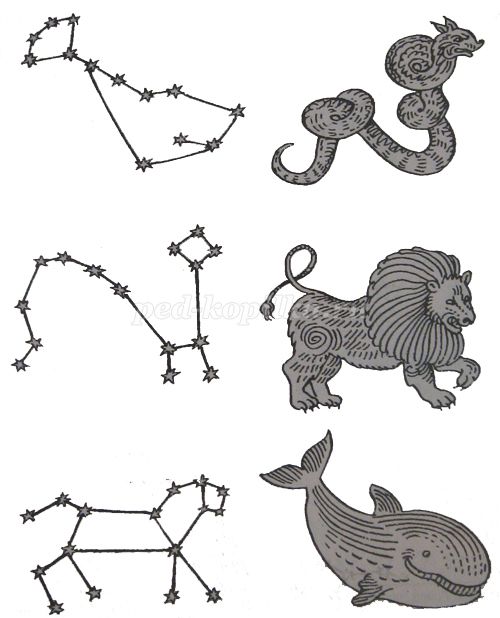 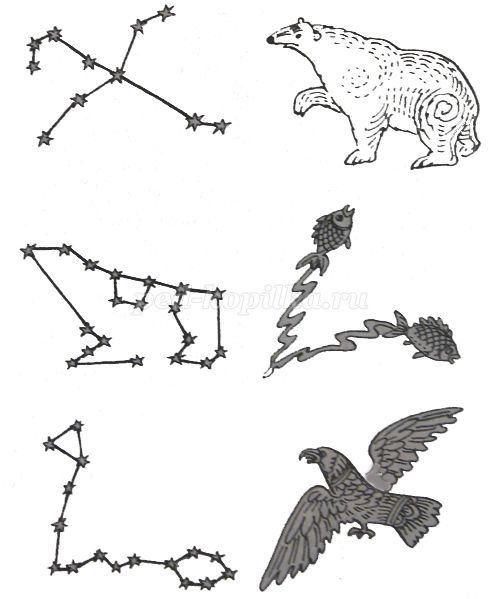 «Добавь словечко»Главным правилом у насВыполнять любой (приказ).Космонавтом хочешь стать?Должен много-много (знать).Любой космический маршрутОткрыт для тех, кто любит (труд).Только дружных звездолётМожет взять с собой (в полёт).Скучных, хмурых и сердитыхНе возьмём мы на (орбиту).Чистый небосвод прекрасен,Про него есть много басен.Вам соврать мне не дадут,Будто звери там живут.Есть в России хищный зверь,Глянь – на небе он теперь!Ясной ночью светится –Большая …(Медведица).А медведица – с ребенком,Добрым, славным медвежонком.Рядом с мамой светитсяМалая … (Медведица).Планета с багровым отливом.В раскрасе военном, хвастливом.Словно розовый атлас,Светится планета … (Марс).Чтобы глаз вооружитьИ со звездами дружить,Млечный путь увидеть чтоб,Нужен мощный… (телескоп).До луны не может птицаДолететь и прилуниться,Но зато умеет этоДелать быстрая… (ракета).У ракеты есть водитель,Невесомости любитель.По-английски астронавт,А по-русски… (космонавт).«Найди недостающую ракету»Нужно детям найти и вставить ракету.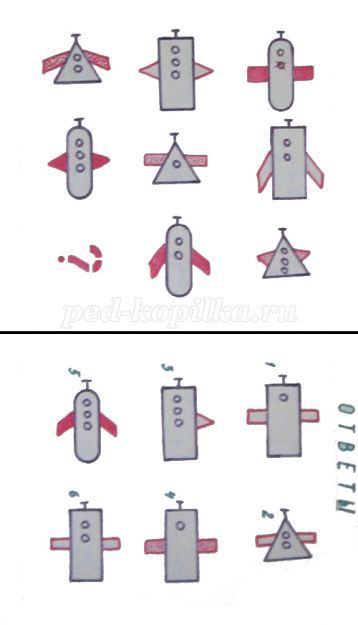 «Куда летят ракеты»Сосчитай, сколько ракет летит направо, сколько налево, вверх и вниз.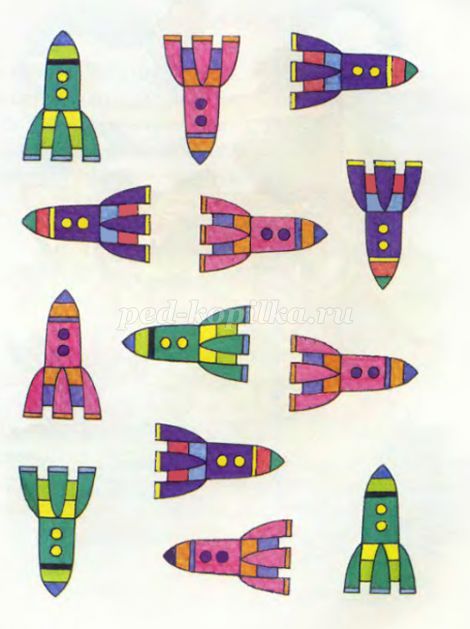 Используемая в работе с детьми литература и сайты:Гонтарук Т., “Я познаю мир”, М., АСТ: Транзиткнига.Гонтарук Т., “Я познаю мир”, М., АСТ: Транзиткнига.Гордон Уэллс «Звездочет и обезьянка Микки».Дубкова С.И., “Сказки звёздного неба”, “Белый город”, М.Левитан Е.П. «Малышам о звездах и планетах». Москва, Педагогика-Пресс.Левитан Е, П. "Твоя Вселенная".Левитан Е.П. "Звёздные сказки".Майорова Г., “Игры и рассказы о космосе”, “Лист” М.Майорова Г. “Игры и рассказы о космосе”, “Лист” М.Парамонов Ж., “Забавная астрономия для малышей”.Порцевский К.А.“Моя первая книга о Космосе”.«Расскажите детям о космосе». (Карточки для занятий в детском саду.)Юрлин «Что внутри?». Издательство малыш. Рассказ «Счастливого пути, космонавты».Талимонова Л. "Сказки о созвездиях".http://mults.spb.ru/mults/?id=1375http://mults.spb.ru/mults/?id=230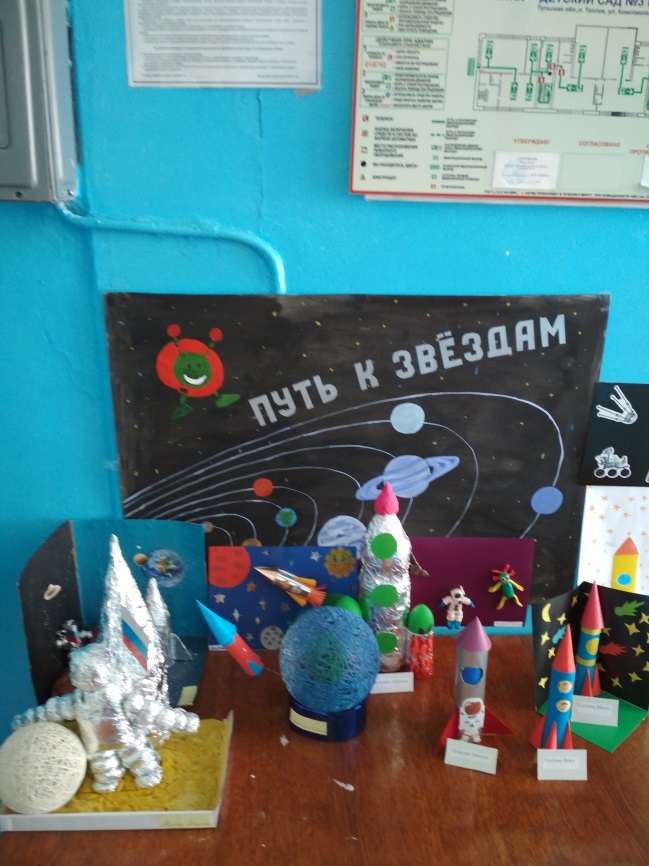 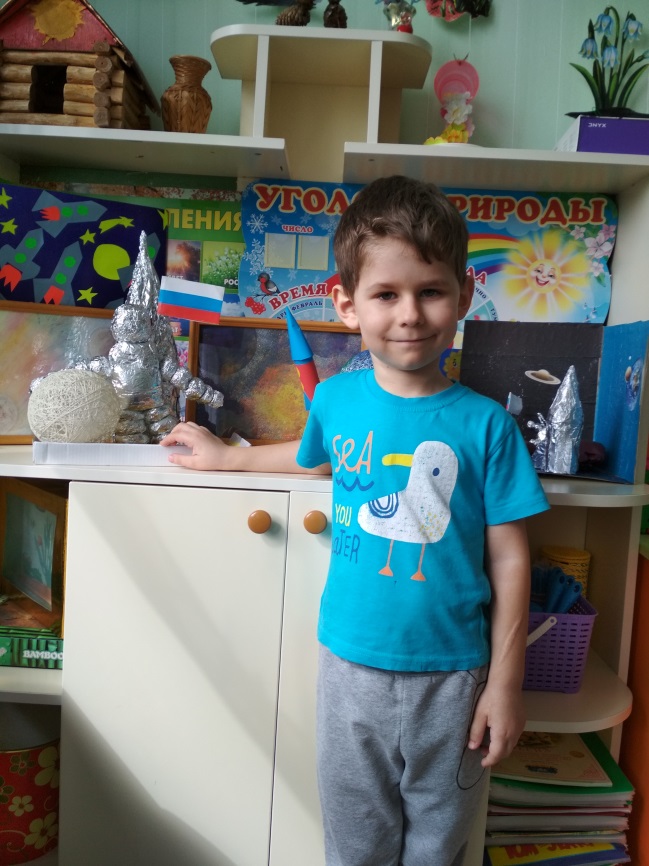 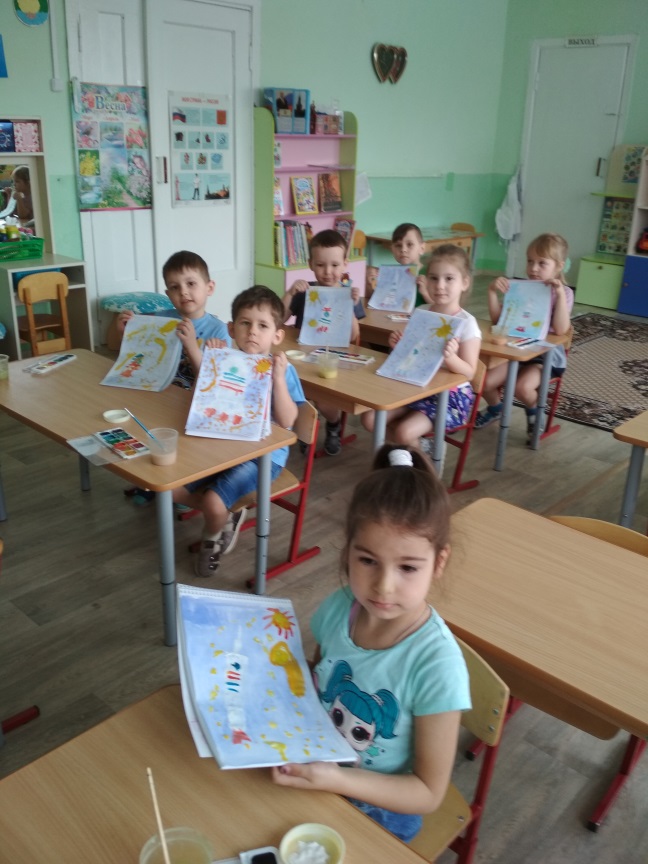 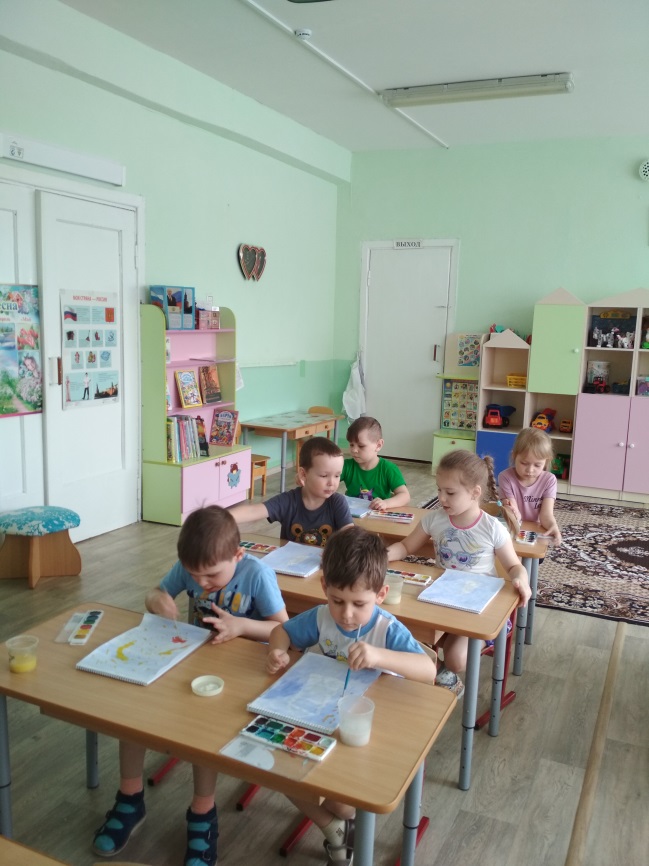 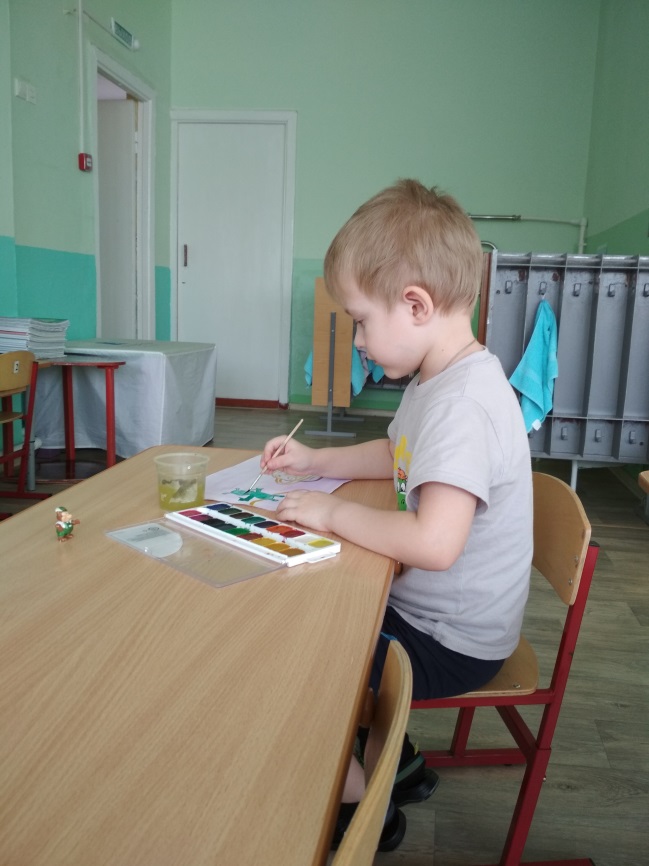 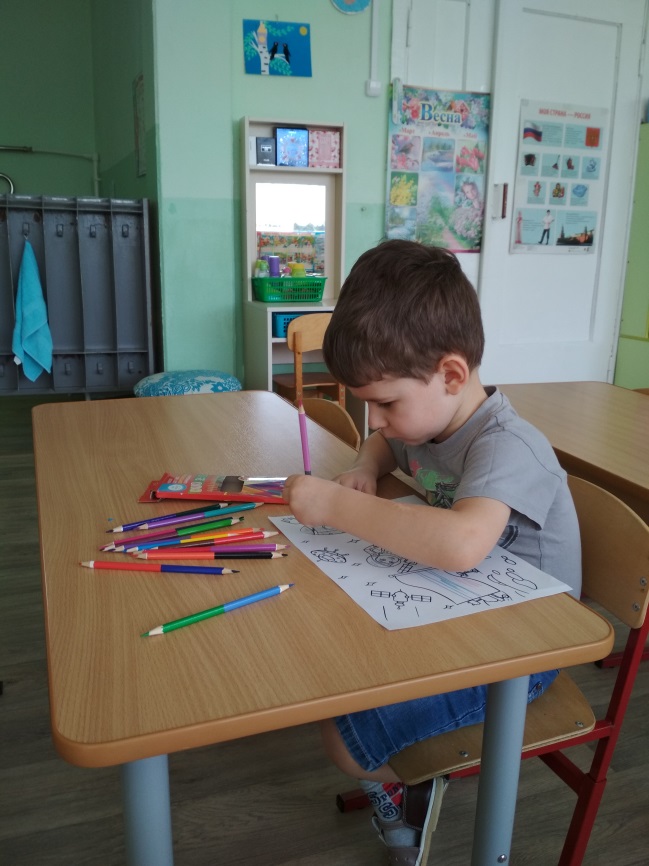 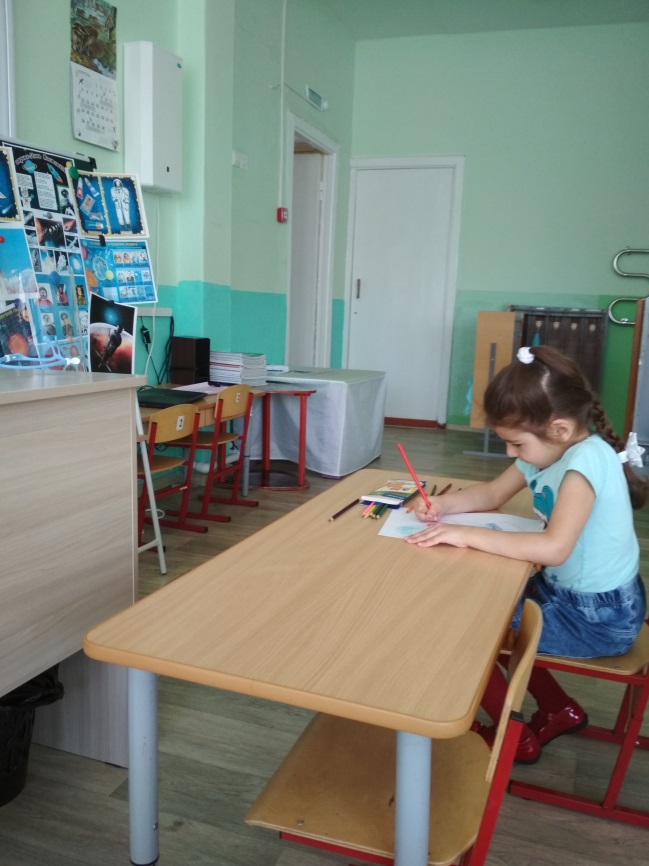 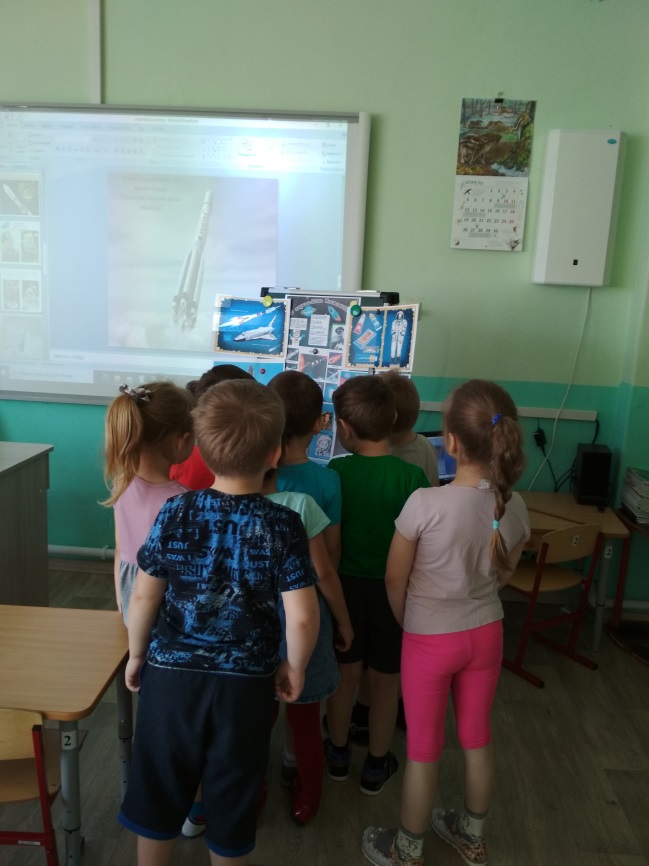 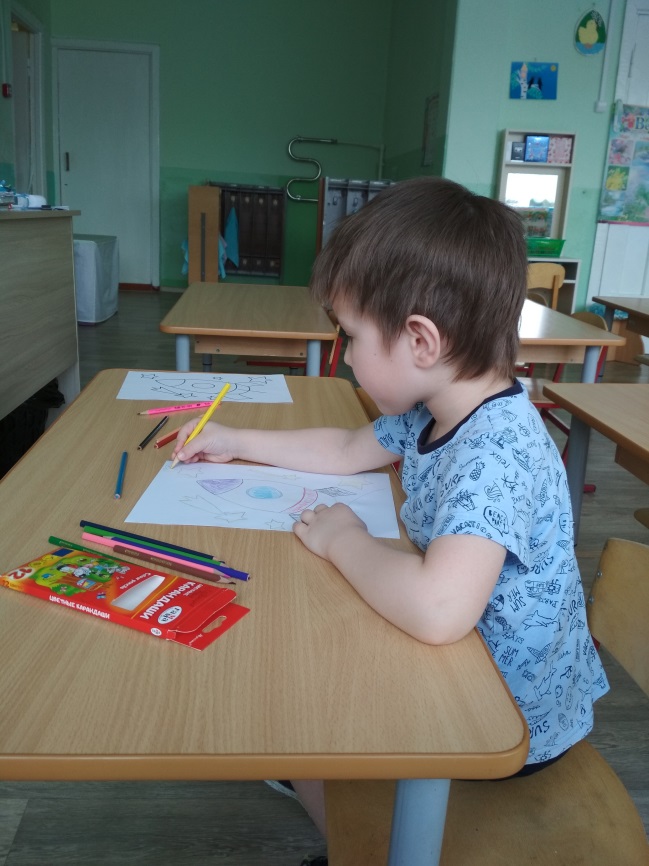 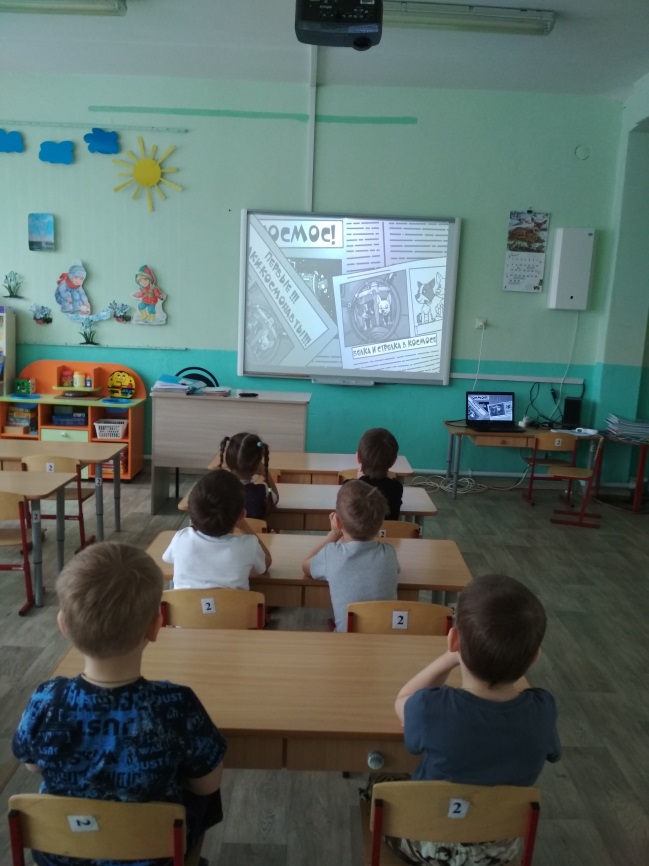 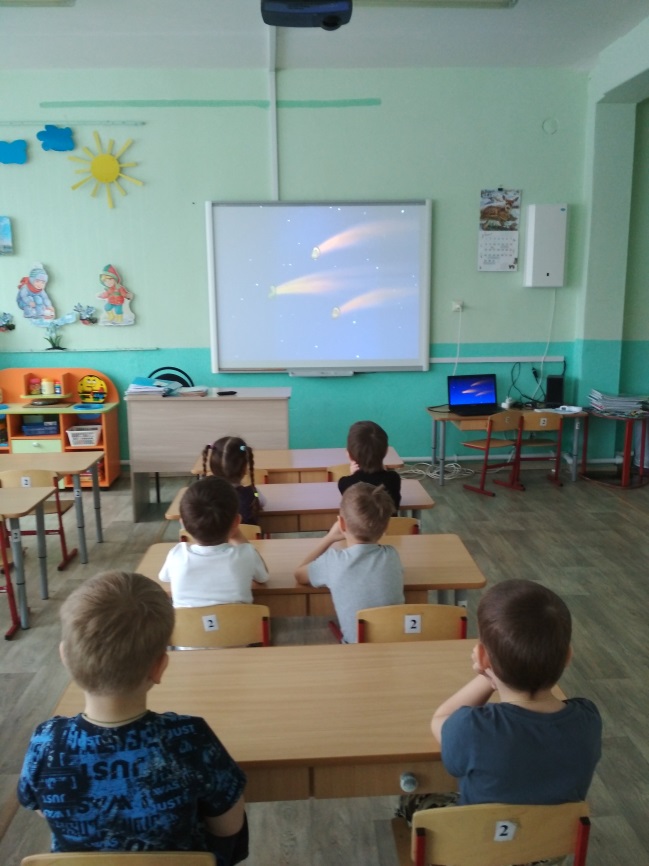 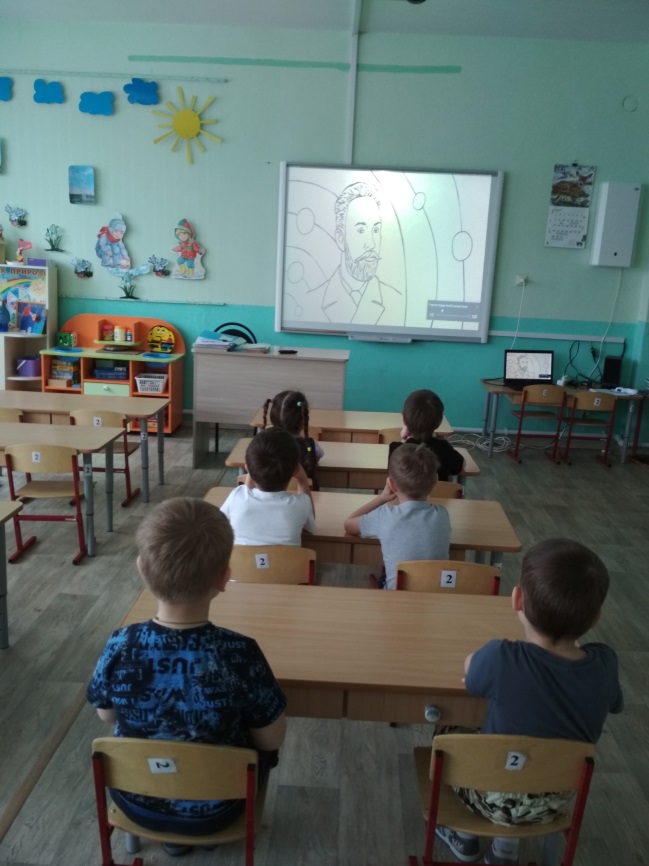 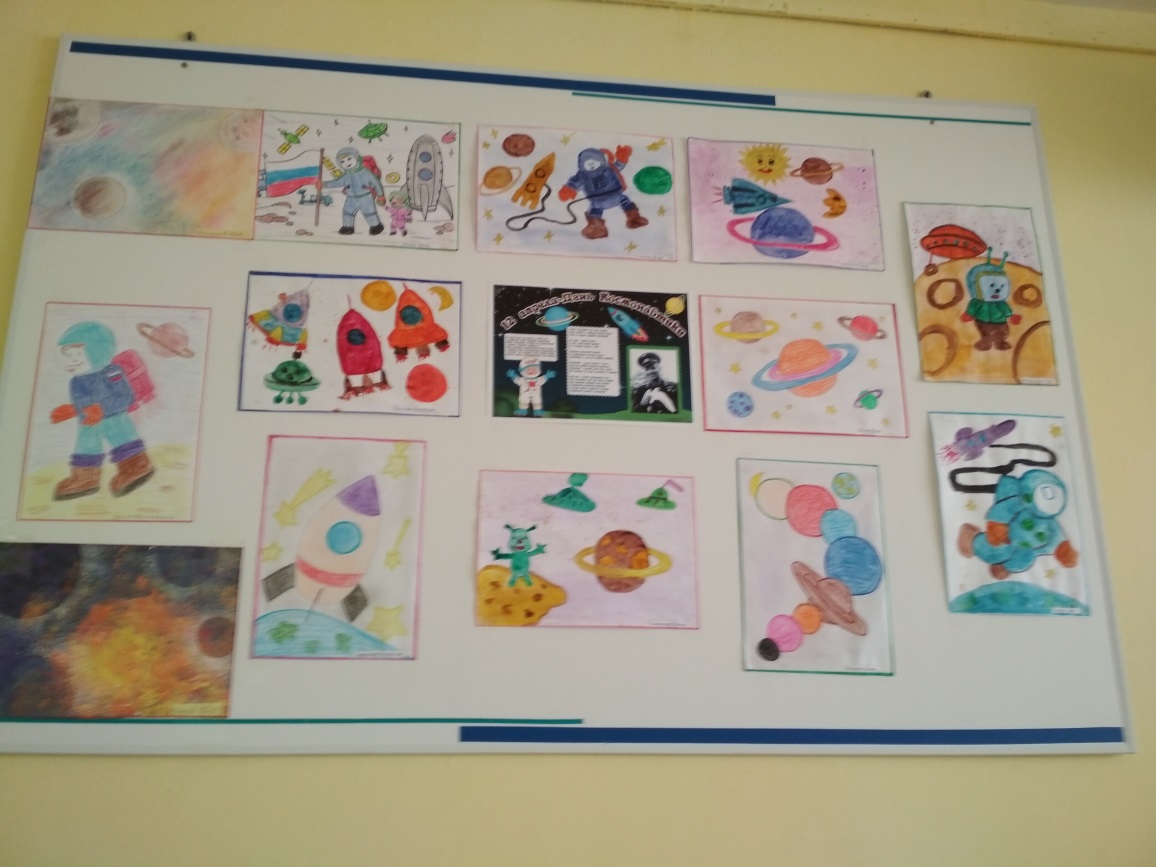 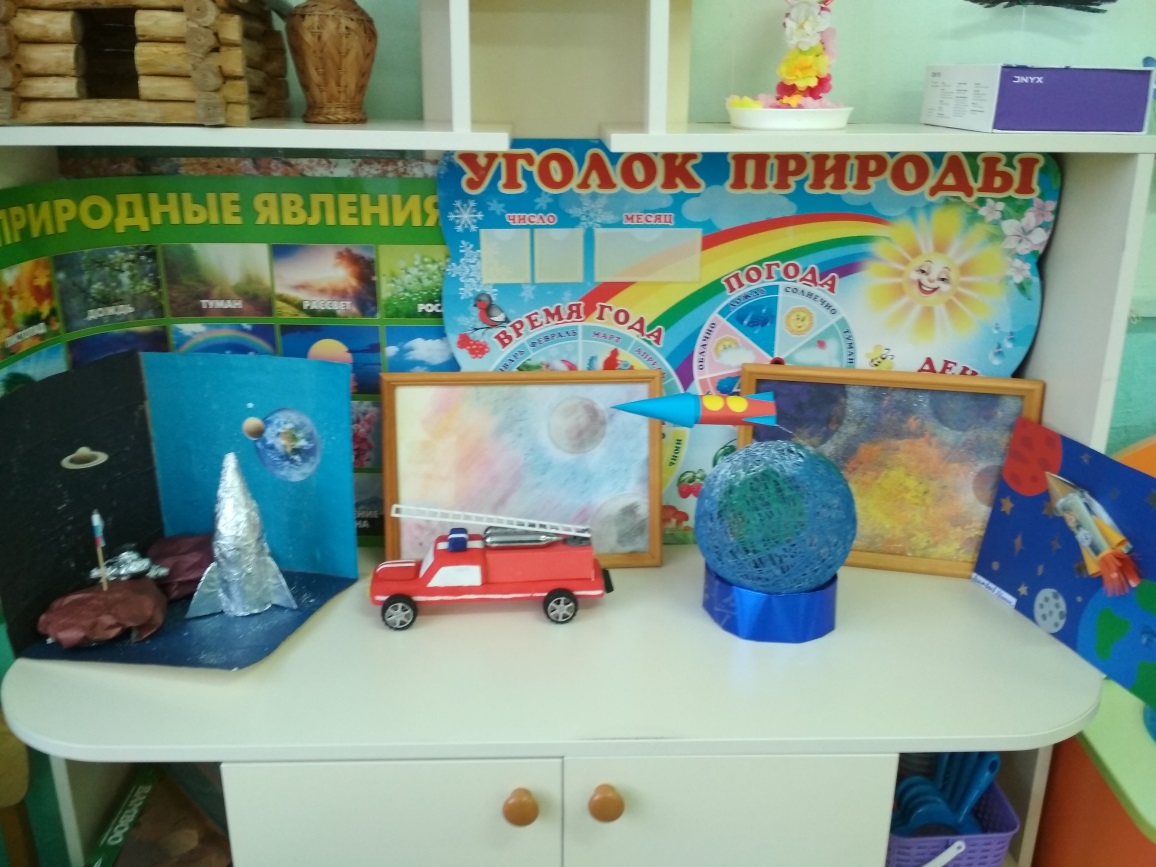 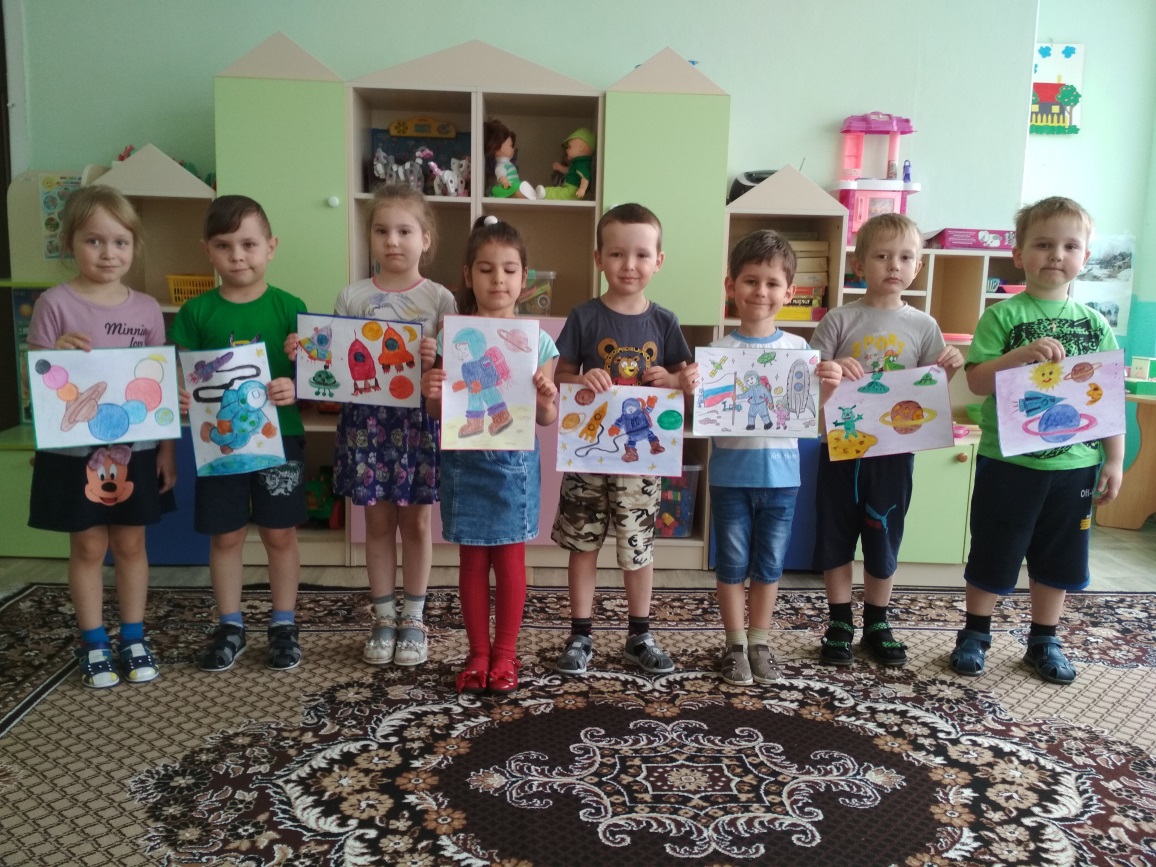 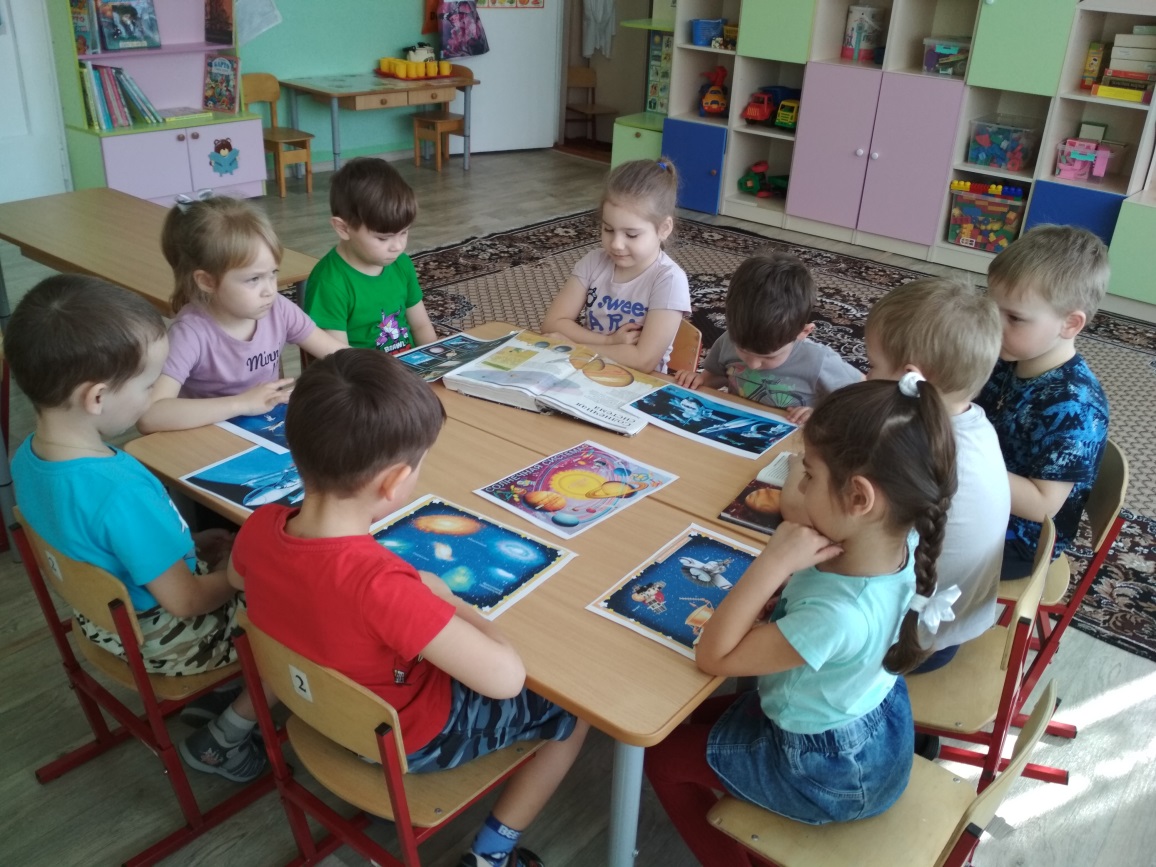 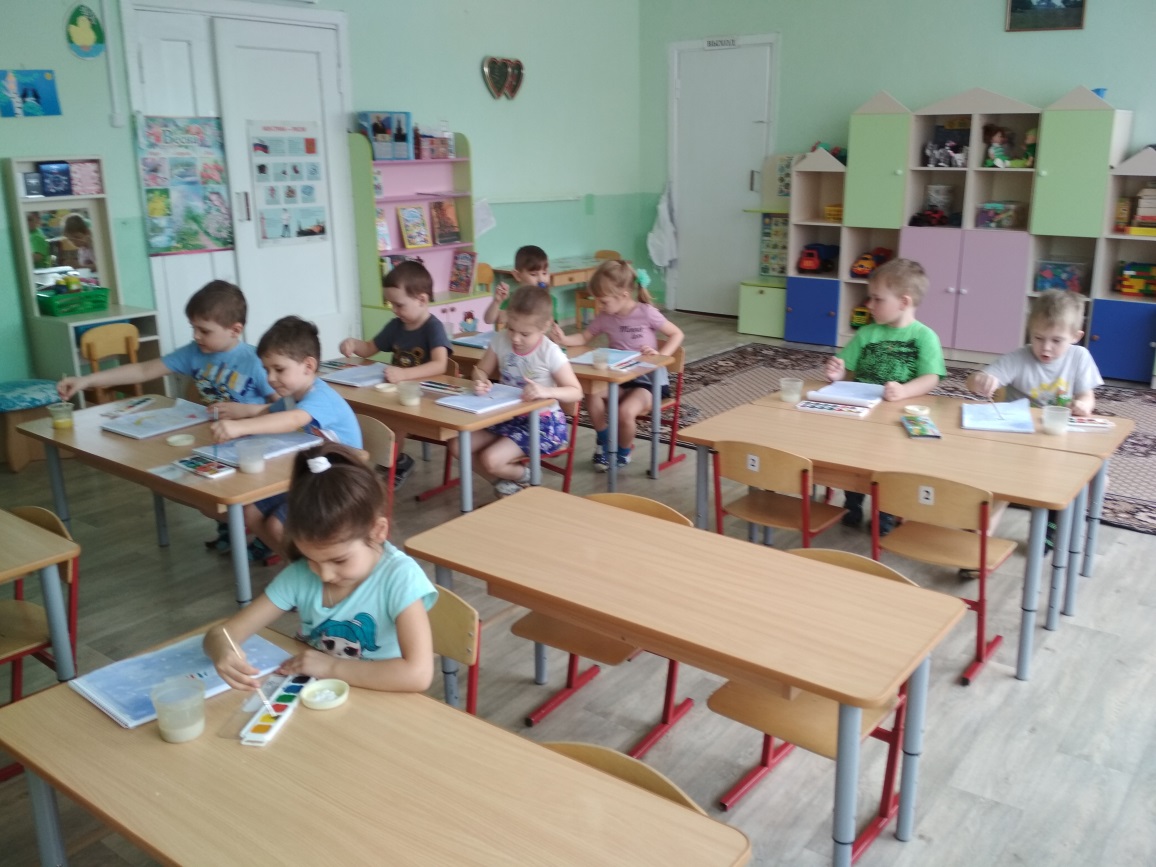 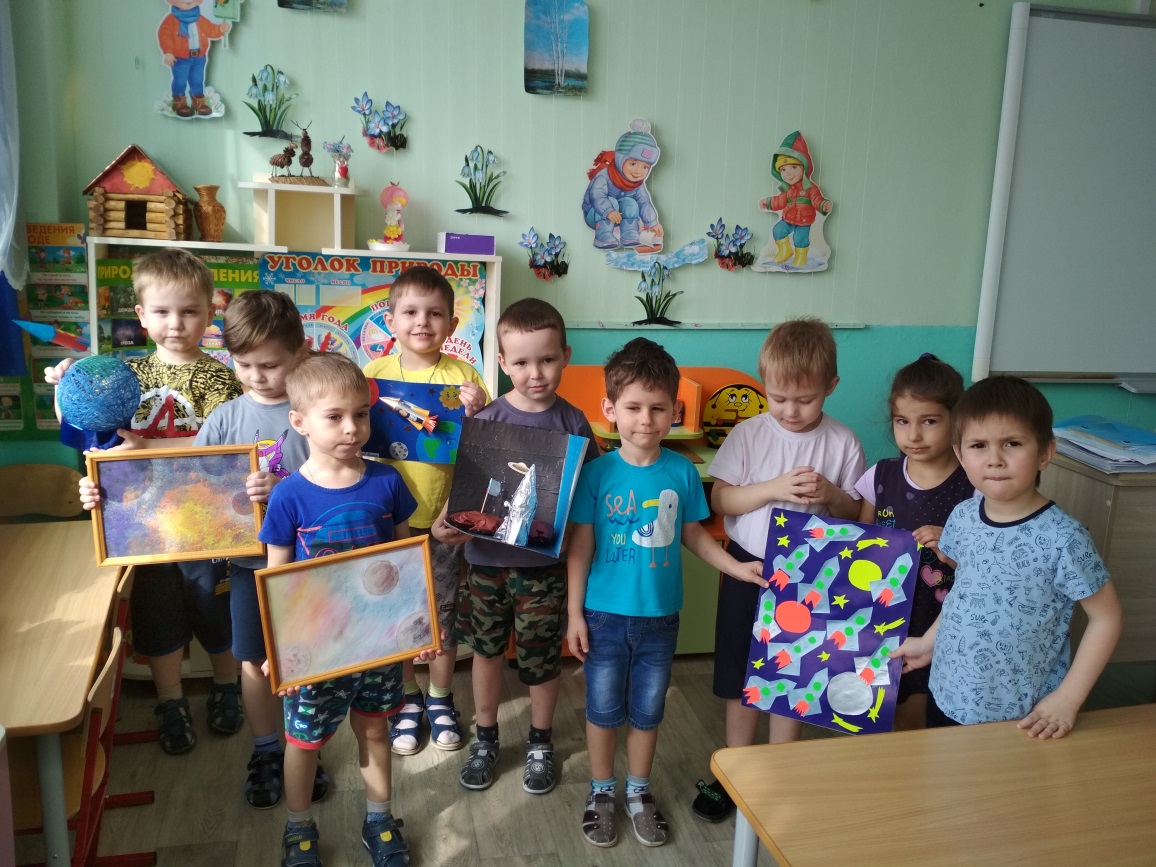 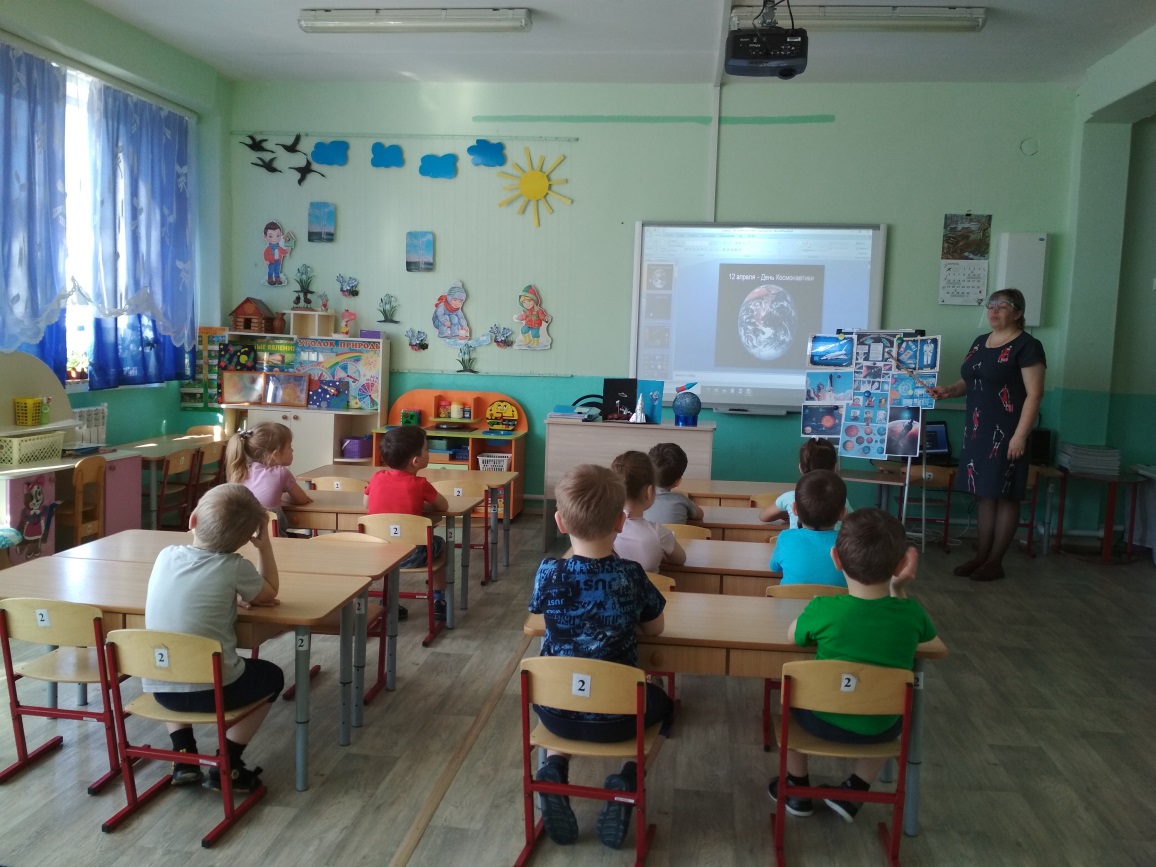 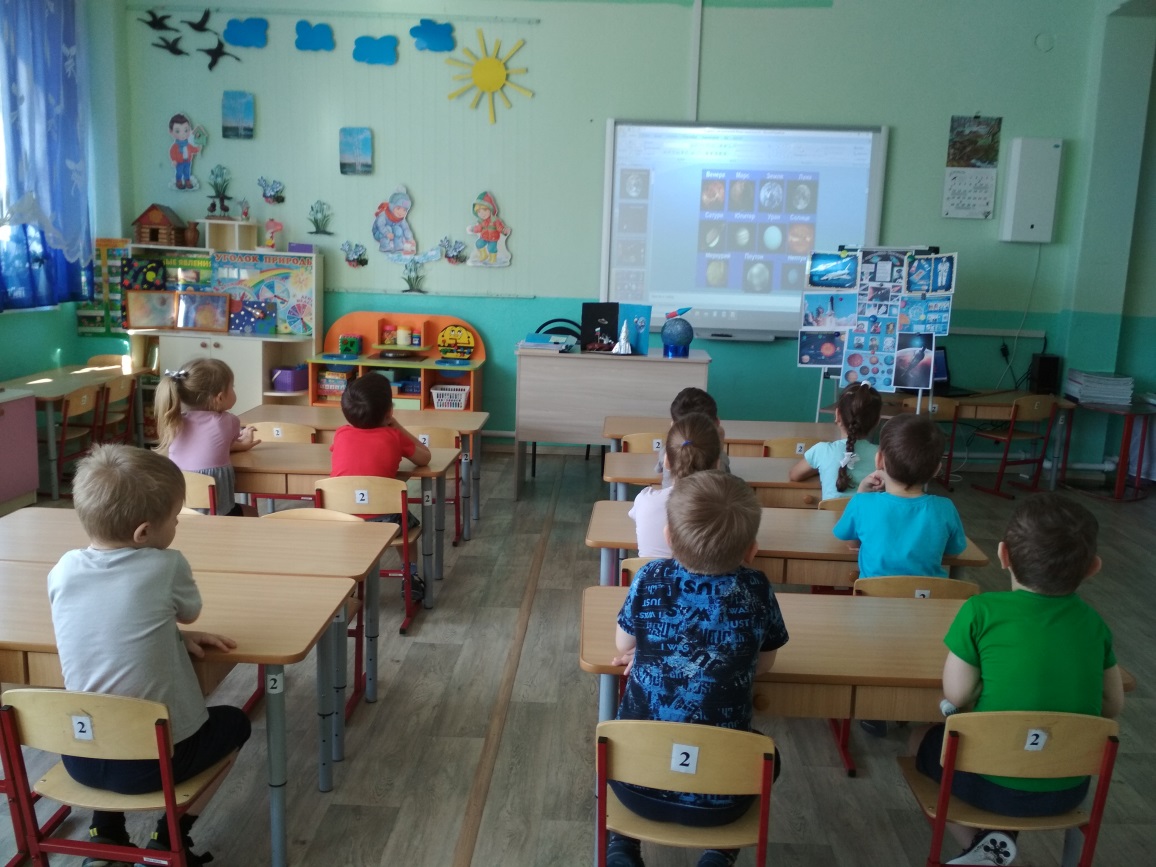 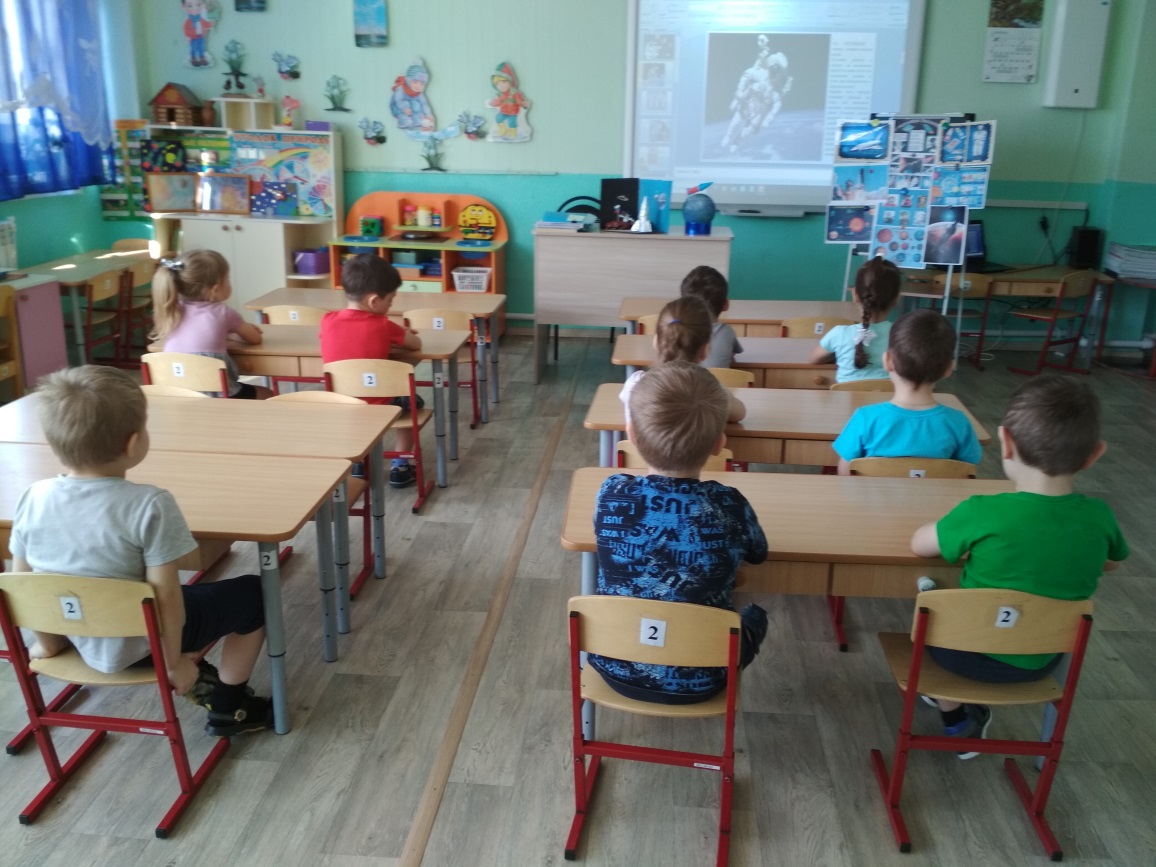 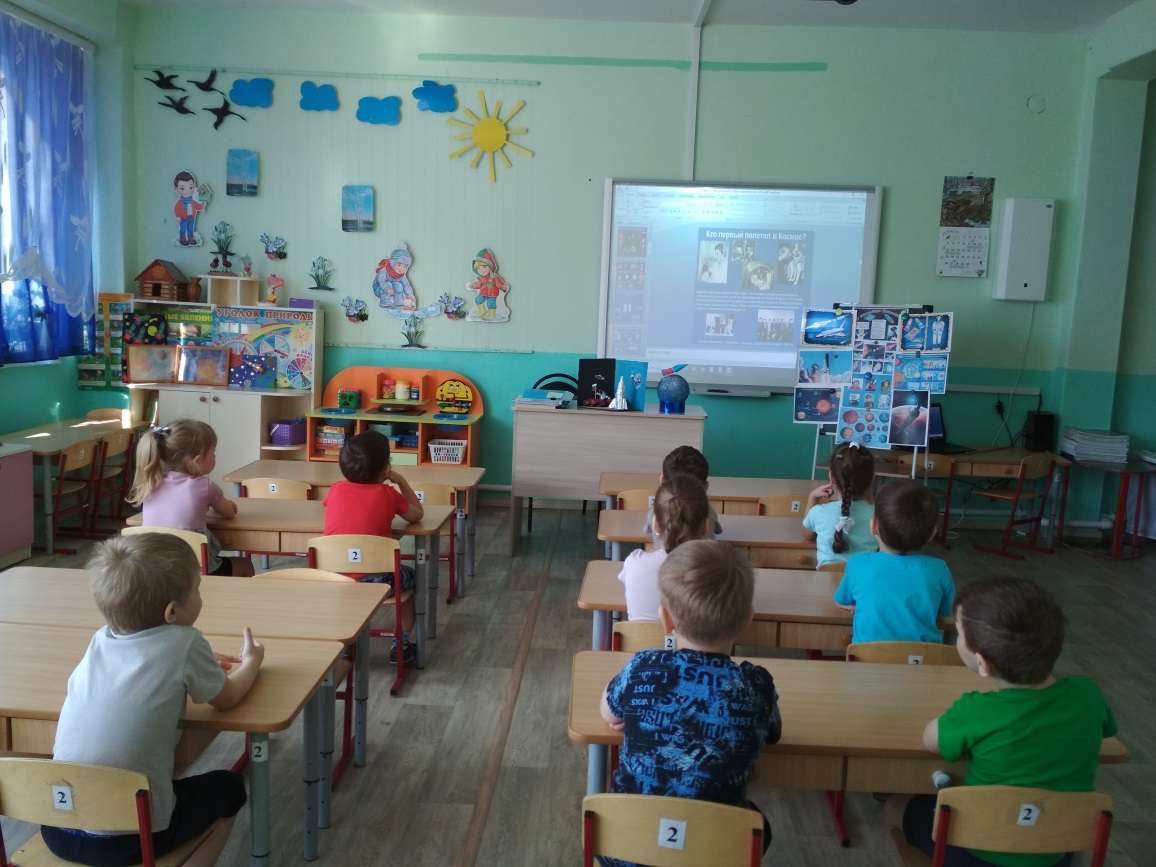 